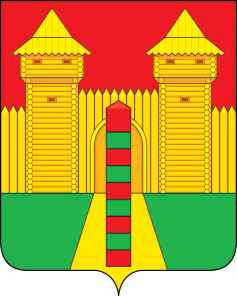 АДМИНИСТРАЦИЯ МУНИЦИПАЛЬНОГО ОБРАЗОВАНИЯ «ШУМЯЧСКИЙ РАЙОН» СМОЛЕНСКОЙ ОБЛАСТИФИНАНСОВОЕ УПРАВЛЕНИЕПРИКАЗ          от 03.06.2020 г. №28О назначении плановой выездной проверкив муниципальном бюджетном дошкольномобразовательном учреждении Центр развития ребенка - детский сад «Колокольчик» п. ШумячиВ соответствии с планом контрольных мероприятий Финансового управления Администрации муниципального образования «Шумячский район» Смоленской области на 2020 год, утвержденным приказом № 17  от 26.03.2020 г.: Приказываю:         1. Назначить проведение плановой выездной проверки соблюдения требований действующего законодательства в сфере закупок в соответствии с частью 8 статьи 99 Закона №44-ФЗ в муниципальном бюджетном дошкольном образовательном учреждении Центр развития ребенка - детский сад «Колокольчик» п. Шумячи.Место нахождения субъекта контроля и место фактического осуществления деятельности – 216410, Смоленская обл., Шумячский р-н, п. Шумячи, ул. Высокая, д.16.         2. Проверку осуществить  за период с 01.01.2019г. по 31.12.2019г.          3. С 05.06.2020г. сроком на 30 рабочих дней провести контрольное мероприятие проверочной группе  в следующем составе:         - Новикова Оксана Владимировна – ведущий специалист бюджетного отдела – руководитель проверочной группы;         - Столярова Ольга Викторовна – начальник отдела по казначейскому исполнению бюджета – заместитель руководителя проверочной группы;          - Зарецкая Елена Владимировна – начальник отдела бухгалтерского учета и отчетности – член проверочной группы;         4. Контроль за исполнением настоящего приказа оставляю за собой.Начальник Финансового управленияАдминистрации муниципального образования«Шумячский район» Смоленской области                                            Ю.В. ВозноваС приказом ознакомлены: